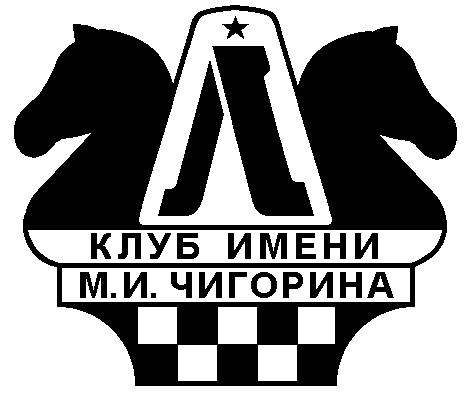 Санкт-Петербургское государственное бюджетное образовательное учреждение дополнительного образования детей«Специализированная детско-юношеская спортивная школа олимпийского резерва по шахматам и шашкам»(СПб ГБОУ ДОД «СДЮСШОР ШШ»)ул. Большая Конюшенная, 25           Санкт-Петербург, 191186           тел./факс (812) 314-75-61         http://chigorin.ru      ОКПО 34357239     ОГРН 1037843075984     ИНН/КПП 7808041829/784101001Отчет о результатах самообследования  государственного образовательного бюджетного учреждения дополнительного образования детей  «Специализированная детско-юношеская спортивная школа олимпийского резерва по шахматам и шашкам»(СПб ГБОУ ДОД «СДЮСШОР ШШ»)за 2016-2017 учебный год Содержание отчета: АНАЛИТИЧЕСКАЯ ЧАСТЬ Общая характеристика учреждения Основные цели и задачи деятельности учреждения. Кадровое обеспечение Сведения о руководящих кадрах и общей численности работников Сведения о педагогических работниках учреждения Учебно-тренировочный процесс в учреждении Результат контрольно - переводных нормативов за 2015-2016 учебный год  Отчет по план-заданию по подготовке квалифицированных спортсменов в 2015 году Исполнение учреждением бюджета Санкт-Петербурга Медицинское сопровождение учебно-тренировочного процесса  ПОКАЗАТЕЛИ 	ДЕЯТЕЛЬНОСТИ 	ОРГАНИЗАЦИИ 	ДОПОЛНИТЕЛЬНОГО ОБРАЗОВАНИЯ, ПОДЛЕЖАЩЕЙ САМООБСЛЕДОВАНИЮ Отчет о результатах самообследования государственного образовательного бюджетного учреждения дополнительного образования детей «Специализированная детско-юношеская спортивная школа олимпийского резерва по шахматам и шашкам»(СПб ГБОУ ДОД «СДЮСШОР ШШ»)2016-2017 учебный год Целью отчета является обеспечение доступности и открытости информации о деятельности учреждения, об основных направлениях работы, о результатах и проблемах развития и функционирования за отчетный период. 1.АНАЛИТИЧЕСКАЯ ЧАСТЬ 1.1. Общая характеристика учреждения Собственником имущества учреждения является город Санкт-Петербург в лице Комитета по управлению городским имуществом (далее – КУГИ). Управление учреждением осуществляется в соответствии с законодательством Российской Федерации, Уставом учреждения, локальными актами и строится на принципах единоначалия и самоуправления.  	В 	учреждении 	устанавливаются 	следующие 	формы 	самоуправления: Попечительский Совет, Педагогический Совет, Общее собрание работников. 1.2 Основные цели и задачи деятельности учреждения Учреждение создано для достижения следующих целей: реализация образовательных программ дополнительного образования детей по различным видам спорта; подготовка членов сборных команд Санкт-Петербурга по различным видам спорта. Предметом деятельности Учреждения является организация учебно-тренировочного процесса, в том числе подготовка спортивного резерва. СПб ГБОУ ДОД «СДЮСШОР ШШ», являясь учреждением дополнительного образования детей, способствует развитию физических, интеллектуальных и нравственных способностей, формированию здорового образа жизни, самосовершенствованию, познанию,  профессиональному самоопределению, достижению уровня спортивных успехов, сообразно способностям. Спортивная школа осуществляет учебно-тренировочную и воспитательную работу с юными спортсменами и обеспечивает начальную и базовую подготовку для специализации в определенных  видах спорта. В 2016-2017 учебном году вся деятельность учреждения была направлена на решение следующих задач: повышение 	уровня 	физической 	подготовленности 	и 	спортивных 	результатов  обучающихся с учетом индивидуальных способностей и согласно требованиям программ по видам спорта; пропаганда занятий физической культурой и спортом; привлечение максимально-возможного числа детей и   подростков к систематическим занятиям спортом. Контингент обучающихся в СПб ГБОУ ДОД «СДЮСШОР ШШ», комплектуется из детей и молодёжи в возрасте от 6 лет до 18 лет (после 18 лет по утвержденным спискам КФКиС). На конец учебного года в СПб ГБОУ ДОД «СДЮСШОР ШШ» обучается 502 учащихся:   шашки–   257 человек; шахматы –  245 человека; 1.3. Кадровое обеспечение и управление учреждением Сведения о руководящих кадрах и общей численности работников Административное управление учреждением осуществляется директором и его заместителями, обязанности распределены в соответствии с квалификационными характеристиками должностей. Все руководящие работники имеют высшее профессиональное образование и стаж работы, предъявляемый к должности. Сведения о педагогических работниках учреждения В учреждении сложился стабильный высокопрофессиональный, постоянно развивающийся и обновляющийся педагогический коллектив, в котором постоянно происходит обмен опытом. Курсы повышение квалификации в Национальном государственном Университете физической культуры, спорта и здоровья имени П.Ф. Лесгафта на тему «Современные аспекты теории и методики подготовки спортсменов» в отчетном периоде прошли 2 человека. 1.4. Учебно-тренировочный процесс в учреждении В 2016-2017 учебном году учебно-тренировочный процесс осуществлялся в 23 учебных группах: 3 группы высшего спортивного  3 группы спортивного совершенствования мастерства, 2 учебно-тренировочных групп, 15 групп начальной подготовки. Анализируя учебно-тренировочный процесс, в зависимости от уровня спортивной подготовленности спортсменов, который подразделяется на этапы: начальной подготовки, учебно-тренировочный, спортивного совершенствования, мы видим, что из общего количества занимающихся, соотношение занимающихся по этапам подготовки выглядит следующим образом: Из общего числа учащихся в спортивной школе занимается 397 девушки, что составляет 19,77 % от общего количества спортсменов.  Спортсмены СПб ГБОУ ДОД «СДЮСШОР ШШ» приняли участие в 2016-2017 учебном году в 12 выездных соревнованиях (первенства России, чемпионаты России, Европы и мира, Кубках мира), более 60 соревнований Всероссийского, городского и районного уровня, проводимых СПб ГБОУ ДОД «СДЮСШОР ШШ»В   2016 – 2017 учебном году в СПб ГБОУ ДОД «СДЮСШОР ШШ» подготовлено 227 спортсменов – разрядников, из них подтвердили и выполнили:,  КМС – 12 человек,  первый разряд  –  4 человека, массовые разряды – 211 человек.  Контингент обучающихся в СПб ГБОУ ДОД «СДЮСШОР ШШ» по социальному статусу неоднородный - дети обучаются из семей с разным материальным обеспечением, есть семьи, в которых родители не работают. Но, большинство семей имеют средний достаток. В школе занимаются дети, проживающие на территории различных районов г. Санкт-Петербурга 1.5. Результат контрольно - переводных нормативов за 2016-2017 учебный год  Контрольно-переводные испытания состоялись 15 мая 2017 года, резервные дни – 18 мая и 22 мая 2017 года. Тренерским советом было решено установить проходной балл- 5 балловВсего тест написали 464 обучающихся. Освобождены от сдачи контрольно-переводных нормативов все обучающиеся групп ВСМ, ССМ и 2 обучающихся групп УТ. Не явились на сдачу контрольно-переводных испытаний 53 обучающихся. Не выполнили контрольно-переводные нормативы (не набрали проходной балл) 23 обучающихся.По результатам сдачи контрольно-переводных нормативов можно сделать вывод, что 84, % учащихся СПб ГБОУ ДОД «СДЮСШОР ШШ» успешно сдали нормативы и переведены в следующие группы, 16 % отчислены или оставлены на второй год обучения по уважительным причинам (травма, переезд в другой район города, переход в другой вид спорта).  В СПб ГБОУ ДОД «СДЮСШОР ШШ» разработано положение о внутри школьном контроле. В течение года проводятся проверки учебно-тренировочных занятий по отделениям. По итогам проверки составляются акты, в которых прописаны цели проверок выводы и предложения. Проверки администрации школы в течение учебного года выявили, что во всех отделениях наблюдается незначительный отток занимающихся из групп начальной подготовки. Вместо выбывших, зачисляются новые дети, желающие заниматься в спортивной школе.  В плане работы СПб ГБОУ ДОД «СДЮСШОР ШШ» определены основные задачи школы и выделены следующие направления: организационная работа, учебно-методическая работа, внутри школьный контроль,  финансово-хозяйственная деятельность.  1.6. Отчет по план-заданию по подготовке квалифицированных спортсменов в 2016 году  1.7. Медицинское сопровождение учебно-тренировочного процесса  Для эффективности учебно-тренировочного процесса все средства и воздействия спортивной   подготовки, применяемые   тренером-преподавателем   должны   строго соответствовать силам и возможностям спортсмена, его способности воспринимать и усваивать тренировочные нагрузки, восстанавливаться в требуемой мере к следующему занятию или в после соревновательный период. В учреждении работает врач. Основной целью медицинского сопровождения является осуществление систематического контроля за состоянием здоровья, адекватностью физических нагрузок, восстановлением здоровья средствами и методами физической культуры, формирование здорового образа жизни. Медицинский работник определяет состояние здоровья, физического развития и уровень функциональных возможностей занимающихся, соответствие физических нагрузок возможностям организма. В СПб ГБОУ ДОД «СДЮСШОР ШШ обучающиеся два раза в год (осень, весна) проходят медицинское обследование. Обучающиеся начальной подготовки и учебно-тренировочных групп допускаются к занятиям по справкам от врача педиатра по месту проживания. Немаловажное значение в определении состояния здоровья юного спортсмена, его индивидуальных особенностей, а так же при подборе  методов и средств, проведения тренировок для каждого воспитанника имеют результаты углубленного медицинского осмотра. Поэтому обучающиеся групп спортивного совершенствования два раза в год проходят тщательное медицинское обследование. В обязанности медицинского персонала входит контроль за соблюдением, всех санитарных норм, правил в местах проведение учебно-тренировочных занятий и соревнований, допуск учащихся к спортивно-массовым мероприятиям.  Медицинский персонал учреждения регулярно проводит беседы и консультации с тренерами по технике безопасности профилактике травматизма во время тренировочного процесса, в свою очередь тренеры регулярно проводят в группах беседы по технике безопасности, предупреждению травматизма, закаливанию. 2. ПОКАЗАТЕЛИ ДЕЯТЕЛЬНОСТИ ОРГАНИЗАЦИИ ДОПОЛНИТЕЛЬНОГО ОБРАЗОВАНИЯ, ПОДЛЕЖАЩЕЙ САМООБСЛЕДОВАНИЮ Директор 	                                                                                                                            А. А. Никифоров Полное наименование  общеобразовательной  организации «Специализированная детско-юношеская спортивная школа олимпийского резерва по шахматам и шашкам»Кратное наименование  общеобразовательной  организации СПб ГБОУ ДОД «СДЮСШОР ШШ»Тип, организационно-правовой статус Бюджетное образовательное учреждение дополнительного образования детей, государственное бюджетное Юридический адрес 191186, Санкт-Петербург, ул. Большая Конюшенная, 25           . Фактический адрес 191186, Санкт-Петербург, ул. Большая Конюшенная, 25           . Телефон/факс   (812) 314-75-61         Сайт/email http://chigorin.ruЛицензия на образовательную  деятельность Регистрационный номер 612 от 28.03.2012 Устав Утвержден распоряжением Комитета по управлению городским имуществом от 06.09.2012 № 1674-рз Учредитель  общеобразовательной  организации Правительство Санкт-Петербурга,Комитет по физической культуре и спортуДолжность ФИО Образование Стаж по специальности Директор Никифоров Александр АлександровичВысшее профессиональное 3 года Заместитель директора по УСР Баранов Леонид ЮрьевичВысшее профессиональное 3 годаГлавный БухгалтерСоловьева Татьяна ПетровнаВысшее профессиональное 14 лет  Главный БухгалтерКурганова Анастасия ЮрьевнаВысшее профессиональное11 летЗаместитель директора по АХЧ Авдошкин Игорь ВикторовичВысшее профессиональное 7 летВсего работников 52Руководители 5Специалисты 11Педагогический персонал (тренеры, инструкторы, инструкторы-методисты) 24Рабочие 12Показатель Количество (чел.) Доля в процентах Всего тренеров-преподавателей (чел.) 20 100 % Из них совместителей 735 % Имеют высшую квалификационную категорию 735 % Имеют первую квалификационную категорию 15 % Всего занимающихся 502100 % Начальной подготовки 37775%Учебно-тренировочный 6914%Спортивного совершенствования высшего спортивного мастерства5611%ОТЧЕТ О ВЫПОЛНЕНИИ ПЛАНА - ЗАДАНИЯ ОТЧЕТ О ВЫПОЛНЕНИИ ПЛАНА - ЗАДАНИЯ ОТЧЕТ О ВЫПОЛНЕНИИ ПЛАНА - ЗАДАНИЯ ОТЧЕТ О ВЫПОЛНЕНИИ ПЛАНА - ЗАДАНИЯ ОТЧЕТ О ВЫПОЛНЕНИИ ПЛАНА - ЗАДАНИЯ ОТЧЕТ О ВЫПОЛНЕНИИ ПЛАНА - ЗАДАНИЯ ОТЧЕТ О ВЫПОЛНЕНИИ ПЛАНА - ЗАДАНИЯ ОТЧЕТ О ВЫПОЛНЕНИИ ПЛАНА - ЗАДАНИЯ ОТЧЕТ О ВЫПОЛНЕНИИ ПЛАНА - ЗАДАНИЯ ОТЧЕТ О ВЫПОЛНЕНИИ ПЛАНА - ЗАДАНИЯ ОТЧЕТ О ВЫПОЛНЕНИИ ПЛАНА - ЗАДАНИЯ ОТЧЕТ О ВЫПОЛНЕНИИ ПЛАНА - ЗАДАНИЯ ОТЧЕТ О ВЫПОЛНЕНИИ ПЛАНА - ЗАДАНИЯ ОТЧЕТ О ВЫПОЛНЕНИИ ПЛАНА - ЗАДАНИЯ ОТЧЕТ О ВЫПОЛНЕНИИ ПЛАНА - ЗАДАНИЯ ОТЧЕТ О ВЫПОЛНЕНИИ ПЛАНА - ЗАДАНИЯ ОТЧЕТ О ВЫПОЛНЕНИИ ПЛАНА - ЗАДАНИЯ ОТЧЕТ О ВЫПОЛНЕНИИ ПЛАНА - ЗАДАНИЯ      на подготовку высококвалифицированных спортсменов на 2016 год     на подготовку высококвалифицированных спортсменов на 2016 год     на подготовку высококвалифицированных спортсменов на 2016 год     на подготовку высококвалифицированных спортсменов на 2016 год     на подготовку высококвалифицированных спортсменов на 2016 год     на подготовку высококвалифицированных спортсменов на 2016 год     на подготовку высококвалифицированных спортсменов на 2016 год     на подготовку высококвалифицированных спортсменов на 2016 год     на подготовку высококвалифицированных спортсменов на 2016 год     на подготовку высококвалифицированных спортсменов на 2016 год     на подготовку высококвалифицированных спортсменов на 2016 год     на подготовку высококвалифицированных спортсменов на 2016 год     на подготовку высококвалифицированных спортсменов на 2016 год     на подготовку высококвалифицированных спортсменов на 2016 год     на подготовку высококвалифицированных спортсменов на 2016 год     на подготовку высококвалифицированных спортсменов на 2016 год     на подготовку высококвалифицированных спортсменов на 2016 год     на подготовку высококвалифицированных спортсменов на 2016 годСанкт-Петербургское государственное образовательное учреждение дополнительного образования детей «Специализированная детско-юношеская школа олимпийского резерва по шахматам и шашкам»Санкт-Петербургское государственное образовательное учреждение дополнительного образования детей «Специализированная детско-юношеская школа олимпийского резерва по шахматам и шашкам»Санкт-Петербургское государственное образовательное учреждение дополнительного образования детей «Специализированная детско-юношеская школа олимпийского резерва по шахматам и шашкам»Санкт-Петербургское государственное образовательное учреждение дополнительного образования детей «Специализированная детско-юношеская школа олимпийского резерва по шахматам и шашкам»Санкт-Петербургское государственное образовательное учреждение дополнительного образования детей «Специализированная детско-юношеская школа олимпийского резерва по шахматам и шашкам»Санкт-Петербургское государственное образовательное учреждение дополнительного образования детей «Специализированная детско-юношеская школа олимпийского резерва по шахматам и шашкам»Санкт-Петербургское государственное образовательное учреждение дополнительного образования детей «Специализированная детско-юношеская школа олимпийского резерва по шахматам и шашкам»Санкт-Петербургское государственное образовательное учреждение дополнительного образования детей «Специализированная детско-юношеская школа олимпийского резерва по шахматам и шашкам»Санкт-Петербургское государственное образовательное учреждение дополнительного образования детей «Специализированная детско-юношеская школа олимпийского резерва по шахматам и шашкам»Санкт-Петербургское государственное образовательное учреждение дополнительного образования детей «Специализированная детско-юношеская школа олимпийского резерва по шахматам и шашкам»Санкт-Петербургское государственное образовательное учреждение дополнительного образования детей «Специализированная детско-юношеская школа олимпийского резерва по шахматам и шашкам»Санкт-Петербургское государственное образовательное учреждение дополнительного образования детей «Специализированная детско-юношеская школа олимпийского резерва по шахматам и шашкам»Санкт-Петербургское государственное образовательное учреждение дополнительного образования детей «Специализированная детско-юношеская школа олимпийского резерва по шахматам и шашкам»Санкт-Петербургское государственное образовательное учреждение дополнительного образования детей «Специализированная детско-юношеская школа олимпийского резерва по шахматам и шашкам»Санкт-Петербургское государственное образовательное учреждение дополнительного образования детей «Специализированная детско-юношеская школа олимпийского резерва по шахматам и шашкам»Санкт-Петербургское государственное образовательное учреждение дополнительного образования детей «Специализированная детско-юношеская школа олимпийского резерва по шахматам и шашкам»Санкт-Петербургское государственное образовательное учреждение дополнительного образования детей «Специализированная детско-юношеская школа олимпийского резерва по шахматам и шашкам»Санкт-Петербургское государственное образовательное учреждение дополнительного образования детей «Специализированная детско-юношеская школа олимпийского резерва по шахматам и шашкам»Санкт-Петербургское государственное образовательное учреждение дополнительного образования детей «Специализированная детско-юношеская школа олимпийского резерва по шахматам и шашкам»Санкт-Петербургское государственное образовательное учреждение дополнительного образования детей «Специализированная детско-юношеская школа олимпийского резерва по шахматам и шашкам»Санкт-Петербургское государственное образовательное учреждение дополнительного образования детей «Специализированная детско-юношеская школа олимпийского резерва по шахматам и шашкам»Санкт-Петербургское государственное образовательное учреждение дополнительного образования детей «Специализированная детско-юношеская школа олимпийского резерва по шахматам и шашкам»Санкт-Петербургское государственное образовательное учреждение дополнительного образования детей «Специализированная детско-юношеская школа олимпийского резерва по шахматам и шашкам»Санкт-Петербургское государственное образовательное учреждение дополнительного образования детей «Специализированная детско-юношеская школа олимпийского резерва по шахматам и шашкам»Санкт-Петербургское государственное образовательное учреждение дополнительного образования детей «Специализированная детско-юношеская школа олимпийского резерва по шахматам и шашкам»Санкт-Петербургское государственное образовательное учреждение дополнительного образования детей «Специализированная детско-юношеская школа олимпийского резерва по шахматам и шашкам»Санкт-Петербургское государственное образовательное учреждение дополнительного образования детей «Специализированная детско-юношеская школа олимпийского резерва по шахматам и шашкам»Санкт-Петербургское государственное образовательное учреждение дополнительного образования детей «Специализированная детско-юношеская школа олимпийского резерва по шахматам и шашкам»Санкт-Петербургское государственное образовательное учреждение дополнительного образования детей «Специализированная детско-юношеская школа олимпийского резерва по шахматам и шашкам»Санкт-Петербургское государственное образовательное учреждение дополнительного образования детей «Специализированная детско-юношеская школа олимпийского резерва по шахматам и шашкам»Санкт-Петербургское государственное образовательное учреждение дополнительного образования детей «Специализированная детско-юношеская школа олимпийского резерва по шахматам и шашкам»Санкт-Петербургское государственное образовательное учреждение дополнительного образования детей «Специализированная детско-юношеская школа олимпийского резерва по шахматам и шашкам»Санкт-Петербургское государственное образовательное учреждение дополнительного образования детей «Специализированная детско-юношеская школа олимпийского резерва по шахматам и шашкам»Санкт-Петербургское государственное образовательное учреждение дополнительного образования детей «Специализированная детско-юношеская школа олимпийского резерва по шахматам и шашкам»Санкт-Петербургское государственное образовательное учреждение дополнительного образования детей «Специализированная детско-юношеская школа олимпийского резерва по шахматам и шашкам»Санкт-Петербургское государственное образовательное учреждение дополнительного образования детей «Специализированная детско-юношеская школа олимпийского резерва по шахматам и шашкам»(наименование учреждения)(наименование учреждения)(наименование учреждения)(наименование учреждения)(наименование учреждения)(наименование учреждения)(наименование учреждения)(наименование учреждения)(наименование учреждения)(наименование учреждения)(наименование учреждения)(наименование учреждения)(наименование учреждения)(наименование учреждения)(наименование учреждения)(наименование учреждения)(наименование учреждения)(наименование учреждения)№ п/пВиды спортаВсего учащихся*Отчёт о выполнении за 2016 годОтчёт о выполнении за 2016 годОтчёт о выполнении за 2016 годОтчёт о выполнении за 2016 годОтчёт о выполнении за 2016 годОтчёт о выполнении за 2016 годОтчёт о выполнении за 2016 годОтчёт о выполнении за 2016 годОтчёт о выполнении за 2016 годОтчёт о выполнении за 2016 годОтчёт о выполнении за 2016 годОтчёт о выполнении за 2016 годОтчёт о выполнении за 2016 годОтчёт о выполнении за 2016 годОтчёт о выполнении за 2016 год№ п/пВиды спортаВсего учащихся*1 юношеский разряд1 юношеский разрядIII спортивный 
разрядIII спортивный 
разрядII спортивный 
разрядII спортивный 
разрядI спортивный разрядI спортивный разрядI спортивный разрядКМСКМСКМСМСМСМСМК№ п/пВиды спортаВсего учащихся*ПланФактПланФактПланФактПланФактФактПланФактФактПланФактФакт№ п/пВиды спортаВсего учащихся*ПланФактПланФактПланФактПланВыполнениеПодтверждениеПланВыполнениеПодтверждениеПланФактФакт№ п/пВиды спортаВсего учащихся*ПланФактПланФактПланФактПланВыполнениеПодтверждениеПланВыполнениеПодтверждениеПланФактФакт1шахматы 2452  2 2 29 9370325110шашки257 11 3  3 0 03228011010ИТОГО:ИТОГО:50233559969211216120N п/п Показатели Единица измерения 1. Образовательная деятельность 1.1 Общая численность учащихся, в том числе: 502 человека1.1.1 Детей школьного возраста (7 - 18 лет) 476 человек 1.1.4 Детей старшего школьного возраста (18 лет и старше) 26 человек 1.2 Численность учащихся, обучающихся по образовательным программам по договорам об оказании платных образовательных услуг 0 человек 1.3 Численность/удельный вес численности учащихся, занимающихся в 2-х и более объединениях (кружках, секциях, клубах), в общей численности учащихся 0 человек 1.4 Численность/удельный вес численности учащихся с применением дистанционных образовательных технологий, электронного обучения, в общей численности учащихся 0 1.5 Численность/удельный вес численности учащихся по образовательным программам для детей с выдающимися способностями, в общей численности учащихся 0 1.6 Численность/удельный вес численности учащихся по образовательным программам, направленным на работу с детьми с особыми потребностями в образовании, в общей численности учащихся, в том числе: 0 1.6.1 Учащиеся с ограниченными возможностями здоровья 01.6.2 Дети-сироты, дети, оставшиеся без попечения родителей 01.6.3 Дети-мигранты 01.6.4 Дети, попавшие в трудную жизненную ситуацию 01.7 Численность/удельный вес численности учащихся, занимающихся учебно-исследовательской, проектной деятельностью, в общей численности учащихся 0 1.8 Численность/удельный вес численности учащихся, принявших участие в массовых мероприятиях (конкурсы, соревнования, фестивали, конференции), в общей численности учащихся, в том числе: 704 человек/100%1.8.1 На муниципальном уровне 200 человек /28% 1.8.2 На региональном уровне 150 человек/30% 1.8.3 На межрегиональном уровне 0 человек/0% 1.8.4 На федеральном уровне 155 человек/22% 1.8.5 На международном уровне 199 человек/28% 1.9 Численность/удельный вес численности учащихся - победителей и призеров массовых мероприятий (конкурсы, соревнования, фестивали, конференции), в общей численности учащихся, в том числе: 167 человек/100% 1.9.1 На муниципальном уровне 50 человек/30% 1.9.2 На региональном уровне 24 человек/14% 1.9.3 На межрегиональном уровне 0 человек/% 1.9.4 На федеральном уровне 37 человек/16% 1.9.5 На международном уровне 56 человек/33% 1.10 Численность/удельный вес численности учащихся, участвующих в образовательных и социальных проектах, в общей численности учащихся, в том числе: человек/% 1.10.1 Муниципального уровня человек/% 1.10.2 Регионального уровня человек/% 1.10.3 Межрегионального уровня человек/% 1.10.4 Федерального уровня человек/% 1.10.5 Международного уровня человек/% 1.11 Количество массовых мероприятий, проведенных образовательной организацией, в том числе: единиц 1.11.1 На муниципальном уровне единиц 1.11.2 На региональном уровне 1 единиц 1.11.3 На межрегиональном уровне единиц 1.11.4 На федеральном уровне единиц 1.11.5 На международном уровне единиц 1.12 Общая численность педагогических работников 241.13 Численность/удельный вес численности педагогических работников, имеющих высшее образование, в общей численности педагогических работников 83%1.14 Численность/удельный вес численности педагогических работников, имеющих высшее образование педагогической направленности (профиля), в общей численности педагогических работников 37,5%1.15 Численность/удельный вес численности педагогических работников, имеющих среднее профессиональное образование, в общей численности педагогических работников 8% 1.16 Численность/удельный вес численности педагогических работников, имеющих среднее профессиональное образование педагогической направленности (профиля), в общей численности педагогических работников 0% 1.17 Численность/удельный вес численности педагогических работников, которым по результатам аттестации присвоена квалификационная категория, в общей численности педагогических работников, в том числе: 33% 1.17.1 Высшая 29% 1.17.2 Первая 4% 1.18 Численность/удельный вес численности педагогических работников в общей численности педагогических работников, педагогический стаж работы которых составляет: 46% 1.18.1 До 5 лет 42% 1.18.2 Свыше 30 лет 4% 1.19 Численность/удельный вес численности педагогических работников в общей численности педагогических работников в возрасте до 30 лет 30% 1.20 Численность/удельный вес численности педагогических работников в общей численности педагогических работников в возрасте от 55 лет 46% 1.21 Численность/удельный вес численности педагогических и административно-хозяйственных работников, прошедших за последние 5 лет повышение квалификации/профессиональную переподготовку по профилю педагогической деятельности или иной осуществляемой в образовательной организации деятельности, в общей численности педагогических и административно-хозяйственных работников 1.22 Численность/удельный вес численности специалистов, обеспечивающих методическую деятельность образовательной 17% организации, в общей численности сотрудников образовательной организации 1.23 Количество публикаций, подготовленных педагогическими работниками образовательной организации: 1.23.1 За 3 года 4 единиц 1.23.2 За отчетный период 4 единиц 1.24 Наличие в организации дополнительного образования системы психолого-педагогической поддержки одаренных детей, иных групп детей, требующих повышенного педагогического внимания да/нет 2. Инфраструктура 2.1 Количество компьютеров в расчете на одного учащегося 0 2.2 Количество помещений для осуществления образовательной деятельности, в том числе: 0 2.2.1 Учебный класс 42.2.2 Лаборатория 0 2.2.3 Мастерская 0 2.2.4 Танцевальный класс 02.2.5 Спортивный зал 0 2.2.6 Бассейн 0 2.3 Количество помещений для организации досуговой деятельности учащихся, в том числе: 0 2.3.1 Актовый зал 0 2.3.2 Концертный зал 0 2.3.3 Игровое помещение 0 2.4 Наличие загородных оздоровительных лагерей, баз отдыха нет 2.5 Наличие в образовательной организации системы электронного документооборота нет 2.6 Наличие читального зала библиотеки, в том числе: да2.6.1 С обеспечением возможности работы на стационарных компьютерах или использования переносных компьютеров нет 2.6.2 С медиатекой нет 2.6.3 Оснащенного средствами сканирования и распознавания текстов нет 2.6.4 С выходом в Интернет с компьютеров, расположенных в помещении библиотеки нет 2.6.5 С контролируемой распечаткой бумажных материалов нет 2.7 Численность/удельный вес численности учащихся, которым обеспечена возможность пользоваться широкополосным Интернетом (не менее 2 Мб/с), в общей численности учащихся 0 